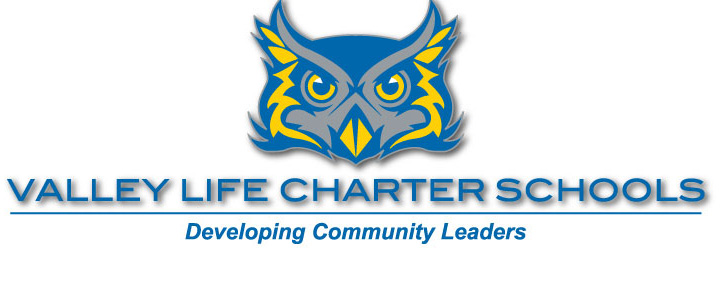 VLCS Volleyball 2016 ScheduleVarsity Coach: Eric Doyal 559-936-9432Junior Varsity Coach: Eddie Wendt 559-804-9988Assistant Coach: Gabe GatesIf you can’t make it to practice, make sure to let one of the coaches know ASAP.Home Games: JV plays at 3:30pm and Varsity plays at 4:30pm.8/15No Practice 8/16Practice3:45-4:458/17Practice3:45-4:458/18Practice2:00-3:008/19No Practice8/22No Practice 8/23Practice3:45-4:458/24Practice3:45-4:458/25Practice2:00-3:008/26No Practice8/29No Practice 8/30Practice3:45-4:458/31Practice3:45-4:459/1Practice2:00-3:009/2No Practice9/5Labor DayPractice TBD9/6GameVs. Three Rivers3:30 & 4:309/7Practice3:45-4:459/8Game@ Ivanhoe3:309/9No Practice9/12Practice 3:45-4:459/13GameVs. George McCann3:30 & 4:309/14Practice3:45-4:459/15Game@ CVC3:30 & 4:159/16No Practice9/19Practice 3:45-4:459/20Game@ Willow Glen3:309/21Practice3:45-4:459/22GameVs. Oak Grove3:30 & 4:309/23No Practice9/26Practice 3:45-4:459/27Gamevs. Sequoia Union3:30 & 4:309/28Practice3:45-4:459/29Game@ Three Rivers3:30 V & 4:30 JV9/30No Practice10/3Practice 3:45-4:4510/4Gamevs. Ivanhoe3:30 & 4:3010/5Practice3:45-4:4510/6Game@ George McCann3:3010/7No Practice